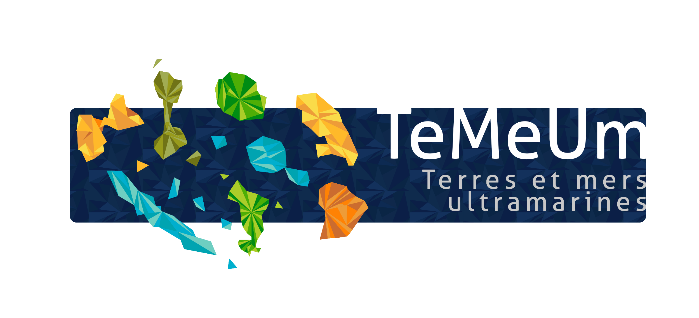 PrésentationContexte et objectifs du compagnonnage (rappel du besoin initial en formation du bénéficiaire et de l’identification de la structure soutien) :Principales évolutions du contexte et réorientations en fonction des conditions d’exécution (évènements externes ayant influé significativement sur la réalisation du compagnonnage (favorables ou défavorables))Bilan technique et financierExécution techniqueDéroulement du compagnonnage (toute annexe acceptée ; détailler le calendrier)Bilan personnel (qu’est-ce que le compagnonnage vous a apporté ?)Perspectives (que va vous permettre cet échange ? quelle suite allez-vous y donner ? prévoyez-vous d’échanger les rôles entre professionnel.le bénéficiaire et soutien ?)                                                                                                                                                                                                                                                                                                                                                                                                                                                                                                                                                                                                                                                                                                                                                                                         Leçons à tirer pour de futurs compagnonnages (des choses à améliorer ?)Exécution financière : à remplir, sauf pour les associationsBudget récapitulatif des dépenses réellement engagées dans le cadre du compagnonnageCertifié conforme par la personne habilitée à certifier les comptes (Nom, statut, signature et cachet)Commentaires éventuels sur l’exécution financièreAttention : seuls les frais de déplacement (transport, hébergement, restauration) sont pris en charge par Te Me Um dans ce cadre.Article pour le site internet (500 car. max, possibilité de joindre des documents ou liens)Pour mémoire liste des pièces à fournir :- la présente fiche complétée- au moins 3 photos assorties des crédits au format jpeg ou png de minimum 1000 pxl de côté- les productions associées au compagnonnage- pour les associations, document Cerfa n°15059*02 Compte-rendu financier de subvention complété.- l’OFB se réserve le droit de demander spécifiquement les factures des dépenses prises en charge par Te Me Um Structure candidateProfessionnel.le participantStatutContact (mail et tel)Structure compagnonProfessionnel.le participant StatutContact (mail et tel)Lieu de réalisation du compagnonnageCoût total du compagnonnage (en euro)Montant du financement sollicité (frais de déplacement)PREVISONNELPREVISONNELREELREELREELREELREELDétail des coûtsIntitulé de la dépenseQuantité et coût unitaireCoût total de l’actionQuantité et coût unitaireCoût total de l’actiondont auto-financementdont financement demandé à l’OFB dans le cadre de Te Me Umdont autres financementsPersonnel permanent partiellement affecté au projetProfessionnel.le participantPersonnel permanent partiellement affecté au projetAutrePersonnel non permanentPersonnel non permanentDéplacementsDéplacements (ie vols longs courriers)DéplacementsDéplacements locauxDéplacementsHébergementDéplacementsRestaurationEquipement (ie dépenses d'équipement/investissement imputables au projet)Equipement (ie dépenses d'équipement/investissement imputables au projet)AutreLocation salle et matérielAutreHonoraires prestatairesAutreEdition (ex : frais d’impression)TotalTotal